ŘEŠENÍ:Účet 702 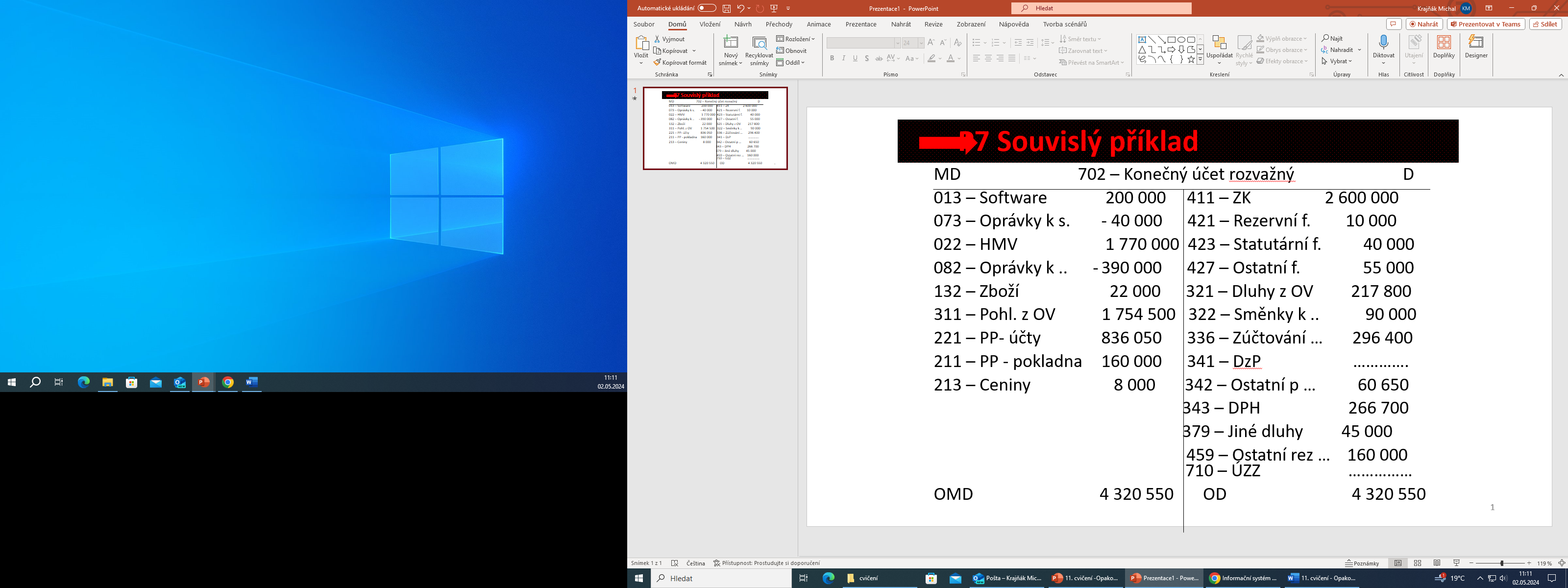 Účetní jednotka dosáhla za sledované období zisku, má ale záporné cash-flow Účetní jednotka má vysoký objem pohledávek, měla by změnit obchodní politiku, neuhrazené pohledávky způsobují záporné cash-flow Z hlediska zdrojů financování jsou ve větší míře zastoupeny vlastní zdroje  Pokud by společnost měla zaplatit všechny své závazky, množství jejich disponibilních prostředků by se snížilo Vzhledem k tomu, že jedním z předmětů činnosti je i nákup a prodej zboží, lze říci, že společnost má velmi dobře organizován zásobovací proces, neboť objem zásob není vysoký x náklady v podobě ušlého zisku v případě přechodného neuspokojení poptávky ČísloTextČástkaMDD1.Dodavatelská faktura za nákup nového softwaru Cena bez DPHDPH 21 %Cena celkem 180 0002.VPD – v hotovosti zaplacena instalace softwaru neplátci DPH 20 0003.ID – zařazení softwaru do užívání 4.ZVL – mzdové náklady zaměstnanců 650 0005.ZVL – srážka…. % sociální pojištění….. % zdravotní pojištění  6.ZVL – srážka zálohy na daň z příjmů 60 6507.ID – vyřazení počítače – z důvodu poškození, které způsobil neznámý pachatel; PC = 70 000 Kč, oprávky = 10 000 Kč 8.ID – sociální a zdravotní pojištění placené zaměstnavatelem z mezd zaměstnanců sociální pojištění zdravotní pojištění162 50058 5009.ID – rozdělení VH – zisku za rok 2023příděl do rezervního fondupříděl do statutárního fondu zbylá část zisku ponechána jako nerozdělená 5 00040 00010.ID – účetní odpis softwaru 40 00011.Vystavená faktura za prodej výrobků Cena bez DPHDPH 21 %Cena celkem 1 450 00012.ZVL + VBÚ – doplatek čisté mzdy zaměstnan.